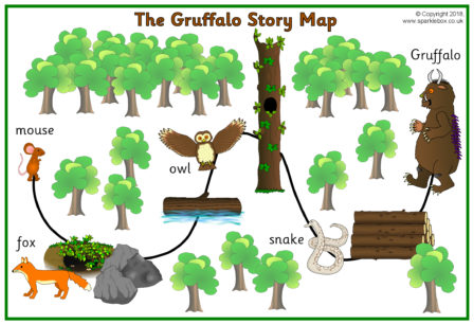 WC: 16/11/20MondayTuesdayWednesdayThursdayFridayMathsIntroduce what the same means. Play snap with pictures. Talk about why they are the same.  See pictures below.Go on a ‘same’ hunt- can you find things around your house or outside that are the same, for example, two apples. Place a group of objects on the floor (all objects that are the same in twos) and ask your child to find the ‘same’ and say why. For example, a pair of socks, a pair of boots, two bananas or two flowers.Introduce the concept of different. What is different? Have a group of objects some which are the same and some that are different. Can your child spot and talk about which ones are the odd ones out (different)? Why are the objects different?Collect a range of objects from around your home and place them into a feely bag. Ask your child to pick out two objects and say what the same about the objects and what is different. For example, the banana and ball are both yellow but the ball is round and the banana is longer.Phonics/ circle timesWatch and listen to: https://www.youtube.com/watch?v=3ZP8ubuxtFA Don’t Put Your Finger in the Jelly, Nelly.Listen to it again and stop it to listen to the words that rhyme in the story.Watch and listen to: https://www.youtube.com/watch?v=_dtTAfu0LQ8 Chocolate Mousse for Greedy Goose. Listen to it again and stop it to listen to the words that rhyme in the story.Join in with Shonette Bason’s Dough Disco: https://www.youtube.com/watch?v=3K-CQrjI0uY You will need a small amount of playdough for this.Rhyming soup.Collect a selection of rhyming objects (e.g. rat, hat, cat) and place these on the floor. Use a bowl and spoon as props to act out the song. Your child then adds an object into the rhyming bowl. After each turn, stir the soup and sing the following song to recite the growing list of things that end up in the soup. Sing the first part of the song to the tune of ‘Pop Goes the Weasel’: I’m making lots of silly soup I’m making soup that’s silly I’m going to cook it in the fridge To make it nice and chilly In goes… a fox… a box… some socks… etc. Rhyming soup.Repeat yesterday’s activity but with different rhyming objects, for example, can, pan, fan etc. Communication and LanguageWatch and listen to story:  https://www.bbc.co.uk/cbeebies/watch/nelly-and-nora-autumn What did they find in autumn?Have you seen any changes outside? Can you find some autumn changes when you go for a walk? What did you find and see?Watch and listen to story:  https://www.bbc.co.uk/cbeebies/watch/nelly-and-nora-autumn What did they find in autumn?Have you seen any changes outside? Can you find some autumn changes when you go for a walk? What did you find and see?Watch and listen to:  https://www.bbc.co.uk/iplayer/episode/b00pk64x/the-gruffalo What is the mouse looking for?Why are the animals scared?Would you be scared of The Gruffalo?Watch and listen to:  https://www.bbc.co.uk/iplayer/episode/b00pk64x/the-gruffalo What is the mouse looking for?Why are the animals scared?Would you be scared of The Gruffalo?Additional activitiesCan you collect different coloured autumn leaves from your walk and sort them according to their colour/ size?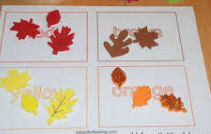 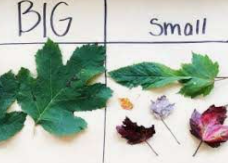 Using the leaves collected yesterday, make some leaf rubbings by placing the leaves under a piece of paper and using a crayon rub over the top.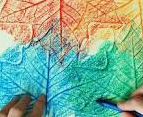 Cosmic Yoga: https://www.youtube.com/watch?v=QMqHy-KvDP0 Retell the Gruffalo story using the story map below. Can your child retell the story in their own words? Can they say repeated phrases and key words from the story?Make your own Gruffalo paper plate face using materials you collect around the house and outside.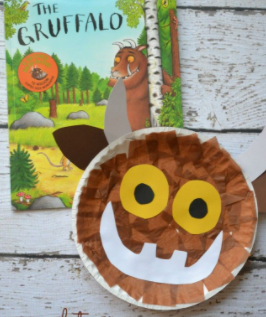 